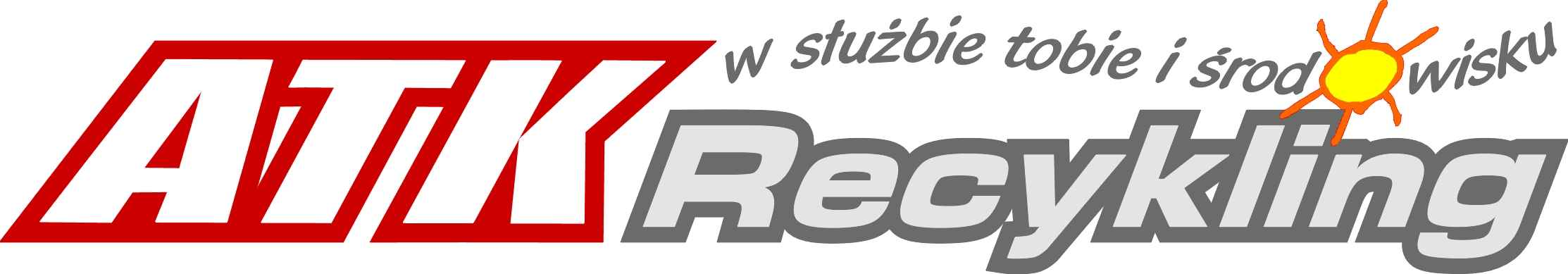                                                    26-600 Radom ul. Chorzowska 3,  tel.0-48 365 11 40                                       www.atkrecykling.pl   e-mail: bok@atkrecykling.pl          Harmonogram odbioru odpadów od 1 stycznia do 30 kwietnia 2018 roku                               GMINA ZAKRZEW Odpady wystawiamy zgodnie z harmonogramem do godz. 7.00                                                   26-600 Radom ul. Chorzowska 3,  tel.0-48 365 11 40                                       www.atkrecykling.pl   e-mail: bok@atkrecykling.pl       Harmonogram odbioru odpadów w okresie od 1 stycznia do 30 kwietnia 2018 rokuGMINA ZAKRZEWOdpady wystawiamy zgodnie z harmonogramem do godz. 7.00miejscowość:  JANISZEW, DĄBRÓWKA NAGÓRNA, LEGĘZÓW, DĄBRÓWKA PODŁĘŻNA,    GUSTAWÓW, KOLONIA PIASKI, GÓZDEK, SOSNOWICAmiejscowość:  JANISZEW, DĄBRÓWKA NAGÓRNA, LEGĘZÓW, DĄBRÓWKA PODŁĘŻNA,    GUSTAWÓW, KOLONIA PIASKI, GÓZDEK, SOSNOWICAmiejscowość:  JANISZEW, DĄBRÓWKA NAGÓRNA, LEGĘZÓW, DĄBRÓWKA PODŁĘŻNA,    GUSTAWÓW, KOLONIA PIASKI, GÓZDEK, SOSNOWICAmiejscowość:  JANISZEW, DĄBRÓWKA NAGÓRNA, LEGĘZÓW, DĄBRÓWKA PODŁĘŻNA,    GUSTAWÓW, KOLONIA PIASKI, GÓZDEK, SOSNOWICAmiejscowość:  JANISZEW, DĄBRÓWKA NAGÓRNA, LEGĘZÓW, DĄBRÓWKA PODŁĘŻNA,    GUSTAWÓW, KOLONIA PIASKI, GÓZDEK, SOSNOWICAmiejscowość:  JANISZEW, DĄBRÓWKA NAGÓRNA, LEGĘZÓW, DĄBRÓWKA PODŁĘŻNA,    GUSTAWÓW, KOLONIA PIASKI, GÓZDEK, SOSNOWICAmiesiąc/dzieńKomunalne(zmieszane)Tworzywa sztucznei metalePapieri tekturaSzkło opakowaniowePopiółStyczeń4,1811112525Luty1,1588-22Marzec8,22111529Kwiecień5,19dodatkowy odbiór 14 (sobota)1212-26miejscowość: ZAKRZEWSKA WOLA, MARIANOWICE, ZAKRZEW, ZAKRZEW KOLONIA,JASZOWICE, JASZOWICE KOLONIA, GOLĘDZIN, PODLESIE MLECZKOWSKIE, ZATOPOLICE, CEREKIEWmiejscowość: ZAKRZEWSKA WOLA, MARIANOWICE, ZAKRZEW, ZAKRZEW KOLONIA,JASZOWICE, JASZOWICE KOLONIA, GOLĘDZIN, PODLESIE MLECZKOWSKIE, ZATOPOLICE, CEREKIEWmiejscowość: ZAKRZEWSKA WOLA, MARIANOWICE, ZAKRZEW, ZAKRZEW KOLONIA,JASZOWICE, JASZOWICE KOLONIA, GOLĘDZIN, PODLESIE MLECZKOWSKIE, ZATOPOLICE, CEREKIEWmiejscowość: ZAKRZEWSKA WOLA, MARIANOWICE, ZAKRZEW, ZAKRZEW KOLONIA,JASZOWICE, JASZOWICE KOLONIA, GOLĘDZIN, PODLESIE MLECZKOWSKIE, ZATOPOLICE, CEREKIEWmiejscowość: ZAKRZEWSKA WOLA, MARIANOWICE, ZAKRZEW, ZAKRZEW KOLONIA,JASZOWICE, JASZOWICE KOLONIA, GOLĘDZIN, PODLESIE MLECZKOWSKIE, ZATOPOLICE, CEREKIEWmiejscowość: ZAKRZEWSKA WOLA, MARIANOWICE, ZAKRZEW, ZAKRZEW KOLONIA,JASZOWICE, JASZOWICE KOLONIA, GOLĘDZIN, PODLESIE MLECZKOWSKIE, ZATOPOLICE, CEREKIEWmiesiąc/dzieńKomunalne(zmieszane)Tworzywa sztucznei metalePapieri tekturaSzkło opakowaniowePopiółStyczeń5,1912122618Luty2,1699-23Marzec9,23221630Kwiecień6,20dodatkowy odbiór 14 (sobota)1313-27